КИЇВСЬКА ОБЛАСТЬТЕТІЇВСЬКА МІСЬКА РАДАVІІІ СКЛИКАННЯДВАДЦЯТА   СЕСІЯ                                                        Р І Ш Е Н Н Я 30   травня  2023 року                                                               № 931– 20 - VIIІ
Про передачу земельної  ділянки в користування   на  умовах  оренди, яка розташована  на території Тетіївської міської ради                Розглянувши   заяву Дробини В.М. керуючись пунктом 34 частини 1 статті 26 Закону України «Про місцеве самоврядування в Україні», відповідно до   Земельного кодексу України, ст.6, 13, 21 Закону України «Про оренду землі», Закону України «Про державну реєстрацію речових прав на нерухоме майно та їх обтяжень», Тетіївська міська рада ВИРІШИЛА :1. Затвердити виготовлений ПП «Земля» проект  землеустрою щодо відведення земельної ділянки водного фонду в користування на умовах оренди -  Дробині Володимиру Михайловичу  на земельну ділянку, що знаходиться  на території Тетіївської міської ради   за межами с. Ненадиха   землі водного фонду  код (10.07) для рибогосподарських потреб, площею  3,3189 га  кадастровий номер  3224684800:02:014:0002.2.Передати в користування на умовах оренди земельну ділянку  з розташованим на ній водним об'єктом, яка знаходиться на території Тетіївської міської ради  за межами с. Ненадиха        - Дробині Володимиру Михайловичу - площею 3,3189 га, землі водного фонду  код (10.07) для рибогосподарських потреб,  кадастровий номер 3224684800:02:014:0002, терміном на 49 років,     Встановити орендну плату за землю в розмірі 5 % від нормативної  грошової оцінки земельної ділянки,  що становить  4402 грн. 68  коп.  за один рік оренди. Нормативна грошова оцінка земельної ділянки  становить 88053 грн. 73 коп.    Встановити орендну плату за водний об'єкт в розмірі  1686,44 грн. за рік.       Термін дії договору  з  01.05.2023 року.3. Гр. Дробині В.М.  зареєструвати право оренди земельної ділянки в   органах  державної реєстрації. 4. Зобов’язати гр. Дробину В.М. використовувати  земельну  ділянку   за  цільовим  призначенням.5. Контроль за виконанням даного рішення покласти на постійну депутатську комісію з питань регулювання земельних відносин, архітектури, будівництва  та  охорони навколишнього середовища (голова Крамар О.А.)           Міський голова                                  Богдан  БАЛАГУРА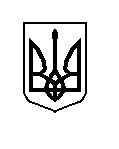 